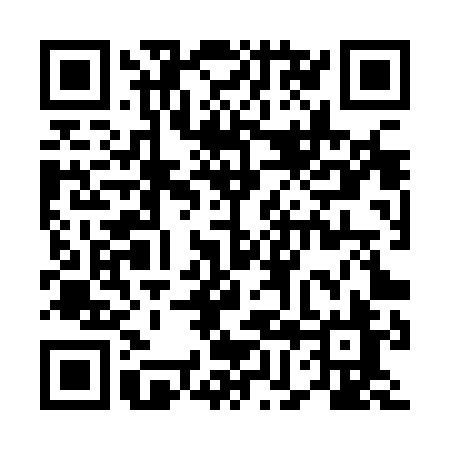 Ramadan times for Aldbourne, Wiltshire, UKMon 11 Mar 2024 - Wed 10 Apr 2024High Latitude Method: Angle Based RulePrayer Calculation Method: Islamic Society of North AmericaAsar Calculation Method: HanafiPrayer times provided by https://www.salahtimes.comDateDayFajrSuhurSunriseDhuhrAsrIftarMaghribIsha11Mon4:574:576:2912:164:096:056:057:3712Tue4:554:556:2612:164:116:076:077:3813Wed4:524:526:2412:164:126:086:087:4014Thu4:504:506:2212:164:146:106:107:4215Fri4:484:486:2012:154:156:126:127:4416Sat4:454:456:1712:154:176:146:147:4617Sun4:434:436:1512:154:186:156:157:4818Mon4:404:406:1312:144:196:176:177:5019Tue4:384:386:1112:144:216:196:197:5120Wed4:354:356:0812:144:226:206:207:5321Thu4:334:336:0612:134:236:226:227:5522Fri4:314:316:0412:134:256:246:247:5723Sat4:284:286:0112:134:266:256:257:5924Sun4:254:255:5912:134:276:276:278:0125Mon4:234:235:5712:124:296:296:298:0326Tue4:204:205:5512:124:306:306:308:0527Wed4:184:185:5212:124:316:326:328:0728Thu4:154:155:5012:114:326:346:348:0929Fri4:134:135:4812:114:346:356:358:1130Sat4:104:105:4512:114:356:376:378:1331Sun5:075:076:431:105:367:397:399:151Mon5:055:056:411:105:377:407:409:172Tue5:025:026:391:105:397:427:429:193Wed4:594:596:361:105:407:447:449:214Thu4:574:576:341:095:417:457:459:235Fri4:544:546:321:095:427:477:479:256Sat4:514:516:301:095:437:497:499:277Sun4:494:496:271:085:457:507:509:308Mon4:464:466:251:085:467:527:529:329Tue4:434:436:231:085:477:547:549:3410Wed4:414:416:211:085:487:557:559:36